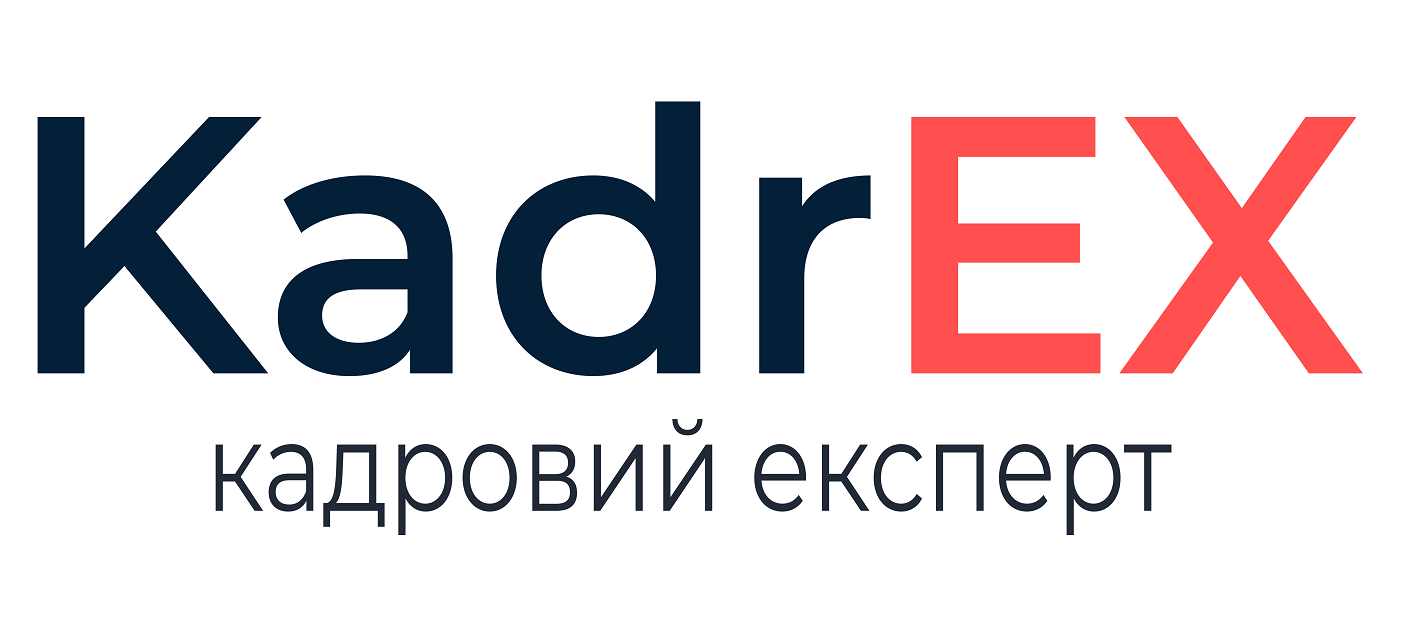 ________________________________________________
назва підприємства
Код ЄДРПОУ__________________НАКАЗ«___»___ 20___                                      _________________                                                   № ______Про перенесення 
робочих днів у 2022 році З метою створення сприятливих умов для використання святкових і неробочих днів та раціонального використання робочого часу, відповідно до розпорядження КМУ «Про перенесення робочих днів у 2022 році» від 26 серпня 2021 р. № 1004-р,НАКАЗУЮ:1. Перенести для працівників, які працюють за п’ятиденним робочим тижнем із двома вихідними в суботу та неділю, робочі дні:з понеділка 07 березня на суботу 12 березня; з понеділка 27 червня на суботу 02 липня.2. Розраховувати тривалість робочого часу та визначати його норму з урахуванням цих перенесень.3. Визначати працівникам дні виходу на роботу, надавати відпустки, оплачувати працю та виплачувати допомогу по тимчасовій непрацездатності у 2022 р. з урахуванням перенесення робочих днів.4. Працівники, які 07 березня або 27 червня перебуватимуть у відпустці чи будуть відсутніми через тимчасову непрацездатність, мають працювати у відповідну суботу за новим графіком.5. Начальнику відділу кадрів __________________________ довести до відома працівників підприємства під підпис зміну графіка роботи не пізніше «___»___ 20___ р.6. Контроль за виконанням наказу покладаю на _____________________________________.Директор				__________________                       ____________________             
					          підпис				          ім‘я, ПРІЗВИЩЕ  Начальник відділу кадрів__________________                       ____________________             
          підпис				          ім‘я, ПРІЗВИЩЕ  	«___»___ 20___                          ПОГОДЖУЮ:__________________                       ____________________             
          підпис				          ім‘я, ПРІЗВИЩЕ  	«___»___ 20___                          З наказом ознайомлені:……